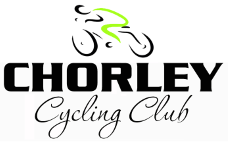 CHORLEY CYCLING CLUB - OPEN 10 MILES TIME TRIALSATURDAY, 27 MAY, 2017 AT GARSTANG (L101)RESULT SHEETPromoted for and on behalf of Cycling Time Trials under their rules and regulations.Event Sec: Jamie Carson, 17 Station Terrace, Abbey Village, Nr Chorley, PR6 8DE. Tel: 07946 440913. Email: jamiecarson01@yahoo.co.ukTimekeepers: Tracy Moore and Peter Briscoe.Prize Winners:Congratulations to Mark Nulty, Glossop Kinder Velo CC, on a fantastic win in 20:31, in challenging conditions. Pipping Hamish Graham, Green Jersey RT and Philip Jones, Bella in Sella, by 19 and 23 seconds respectively. Congratulations also to Ladies Winner, Zoe Whiteside, Team Bottrill/HSS Hire, taking first place in 24:47 to win by 1 minute and 4 seconds from Sue Cheetham, North Lancs RC (25:51). Third place lady was Claire Clementson, Wigan Whs CC in 26.12. Our Junior winner, Lewis Hartley, Zappi Racing, produced a fantastic 21:43 to beat Andrew Hathaway, Bodytorq, by 43 seconds - well done Lewis and Andrew. Thank you to all riders who braved the rain and wind!Thank you to Tracy Moore and Peter Briscoe for timekeeping with their usual efficiency and accuracy - many thanks. A huge thank you to the 'team' of Chorley Cycling Club members who made the event a success by volunteering and riding in large numbers - thank you all!Finally, thank you to Ellen Isherwood for taking photographs - you can view the photographs at https://www.flickr.com/photos/100713057@N05/sets/72157684346189795Results:AwardRiderClubTimeWinner (£60)Mark NultyGlossop Kinder Velo CC20:312nd (£30)Hamish GrahamGreen Jersey RT20:503rd (£20)Philip JonesBella in Sella20:544th (£15)Adam Hartley100% ME21:015th (£10)Stephen IrwinNorth Lancs RC21:02Fastest Lady (£60)Zoe WhitesideTeam Bottrill/HSS Hire24:472nd (£30)Sue CheethamNorth Lancs RC25:513rd (£20)Claire ClementsonWigan Whs CC26:12Fastest Junior (£12)Lewis HartleyZappi Racing21:432nd (£8)Andrew HathawayBodytorq Racing22:26Fastest V40 (£10)Scott LeveringtonSpringfield Financial RT21:19Fastest V50 (£10)Paul FlemingPreston Whs21:29Fastest V60 (£10)Bob MathewsNorth Lancs RC24:39Fastest V70+ (£10)Mick BlackSpringfield Financial RT22:47Fastest team of 3 (£10 each)Club:Springfield Financial RT1:07:37#1Scott Leverington21:19#2Mick Black22:47#3Paul Russell23:31PosNameNameClubTime1MarkNultyGlossop Kinder Velo Cycling Club20.312Hamish GrahamGreen Jersey RT20.503PhilipJonesBella in Sella20.544AdamHartley100% ME21.015StephenIrwinNorth Lancs RC21.026ScottLeveringtonSpringfield Financial Racing Team21.197Paul FlemingPreston Whs21.298AndrewWhiteside Bella in Sella21.399LewisHartleyZappi Racing Team21.4310DavidTurnerCleveleys Road Club21.4711StuartCrawfordChorley Cycling Club22.0612JohnFiddiesTeam Lusso22.2013AndrewHathawayBodyTorq Racing22.2614JimmyWright Preston Whs22.2915GeorgeElliottInnovation Racing 22.3816GrahamYardleyCentral Lancs Road Club22.3917MickBlackSpringfield Financial Racing Team22.4718SteveHodgsonLancaster CC22.5819JamieCarsonChorley Cycling Club23.0320AustinFoyFogarty Insurance Tri Team23.1421NathanTurnbullLeigh Premier Road Club23.1822DavidTabronHorwich Cycling Club23.1923JackSmithInnovation Racing 23.2224TimBerryPreston CC23.2225NigelClementsonWigan Whs CC23.2326PaulRussellSpringfield Financial Racing Team23.3127IanLawtonHoppers Rollers23.3428PaulCurleyChorley Cycling Club23.3629RobertSeddonChorley Cycling Club23.4430Phil ShawKent Valley RC23.4831StuartTimminsNorth Lancs RC24.0132StuartBlackburnSpringfield Financial Racing Team24.2933PaulMcLeodChorley Cycling Club24.2934John Gore Chorley Cycling Club24.3235Bob MathewsNorth Lancs RC24.3936DouglasHolmesChorley Cycling Club24.4137ZoeWhitesideTeam Bottrill / HSS Hire24.4738PaulBoardmanLancaster CC24.5239PhilipElliottLiverpool Century RC24.5940Christopher ThomasRossendale RC25.0341JeffGarnettLancaster CC25.0842PeterMetcalfeWyndymilla25.1343JoelAckersInnovation Racing 25.2044ShaunLeonardEast Lancashire RC25.2445WayneRenshaw Harry Middleton CC25.3446SueCheethamNorth Lancs RC25.51PosNameClubTimePos47MartynSmithsonClayton Velo25.5448ClaireClementsonWigan Whs CC26.1249DaveToppingNorth Lancs RC26.2050NeilPilkingtonChorley Cycling Club26.2151CarolineLeightonLancashire RC26.4652TimBennettKent Valley RC26.4753GaryAllton Chorley Cycling Club26.5654AliceLeclercq Boot Out Breast Cancer Cycling Club27.1655Nick HigginsonCleveleys Road Club27.3356DarrylNolanEast Lancashire RC27.5257MichaelCoulterEast Lancashire RC28.1458LisaGreenwoodRossendale RC29.0159StuartWilliamsonChorley Cycling Club29.5060DennisKayChorley Athletic and Tri Club30.0161NiamhCoulterEast Lancashire RC31.1462Alison EvansChorley Cycling Club31.5663AbbyTaylorChorley Cycling Club33.2264JohnDraperNorth Lancs RC38.2665MartinHathawayChorley Cycling Club38.3466CraigHaslingdenSheffield Triathlon Club43.35~DougiHallBorder City Whs CCDNS~JonathanClemsonChorley Cycling ClubDNS~PhilWrightHartlepool CCDNS~CharlotteGormanTeam LussoDNS~Adam SalterChorley Cycling ClubDNS~RodGoodfellowNorth Lancs RCDNS~GordonJohnstonTeam TerminatorDNS~ChrisVaughanHoppers RollersDNS~CraigHowarthRossendale RCDNS~GaryHuntHartlepool CCDNS~SeanOwensCroston VeloDNS~WarrenChamberlainHorwich Cycling ClubDNS~EmilyMartinWeaver Valley CCDNS~CyrilWynneStretford Wheelers CCDNS~DeborahJohnLune RCCDNS~JamesLawleyBarrow Central WheelersDNS~NeilBluerLancashire RCDNS~ThomasHanlonHarry Middleton CCDNS~DavidBissetBolton Clarion CCDNS~DavidChellLancaster CCDNS